Phi, Rational Expressions, and LifePhi =   = “golden number”Phi has two unique characteristics: Phi is based on the golden ratio:	    B				ABut what is the value of 					Then the equation becomes:And if we simplify this expression, it becomes:  + 1 = Which can be rearranged: Using the quadratic formula, we find:Golden ratio =  = Why do we care?!!!!!Phi can be used to compute the nth number in a Fibonacci seriesSo what?  Fibonacci’s sequence:0, 1, (0 + 1)0, 1, 1, (1 + 1)0, 1, 1, 2, (1 + 2)0, 1, 1, 2, 3, (2 + 3)…0, 1, 1, 2, 3, 5, 8, 13, 21, 34, 55, 89, 144, … SO WHAT?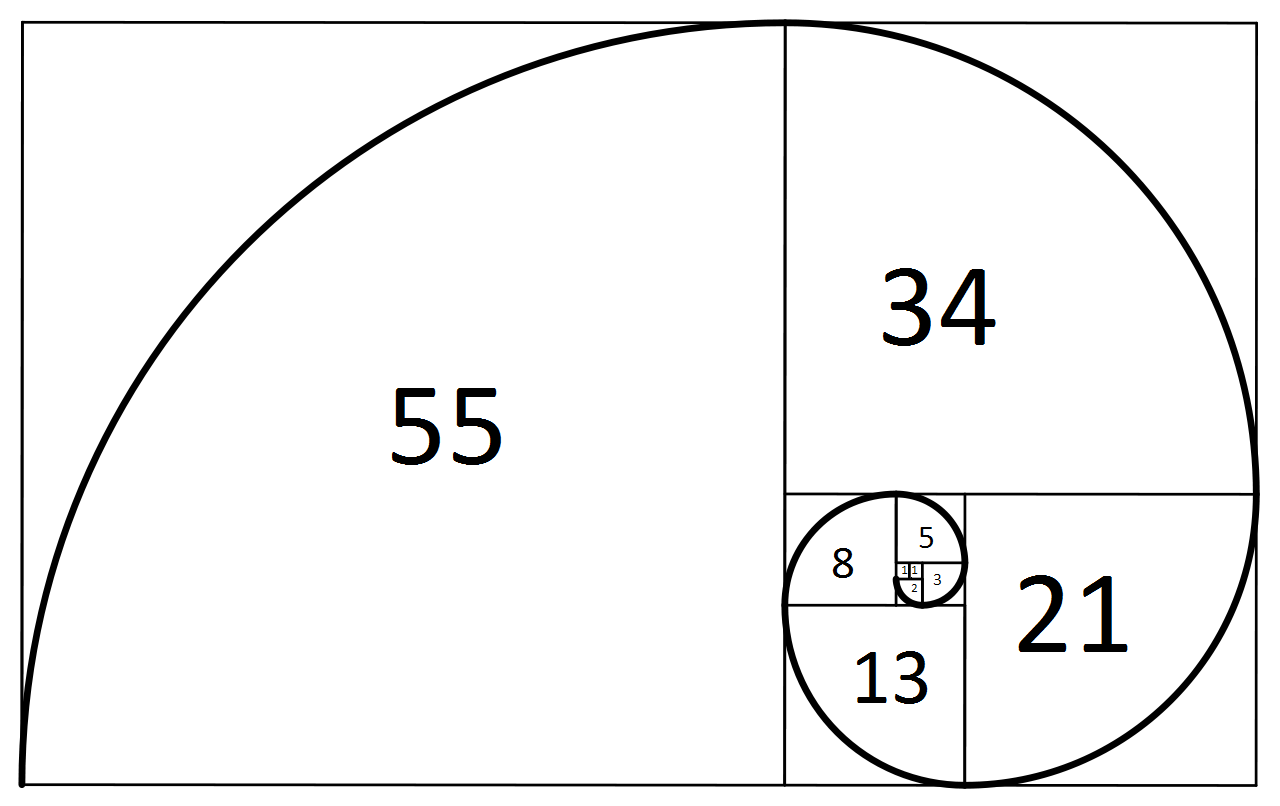 SO WHAT?!!!!!Let’s watch. https://www.youtube.com/watch?v=P0tLbl5LrJ8